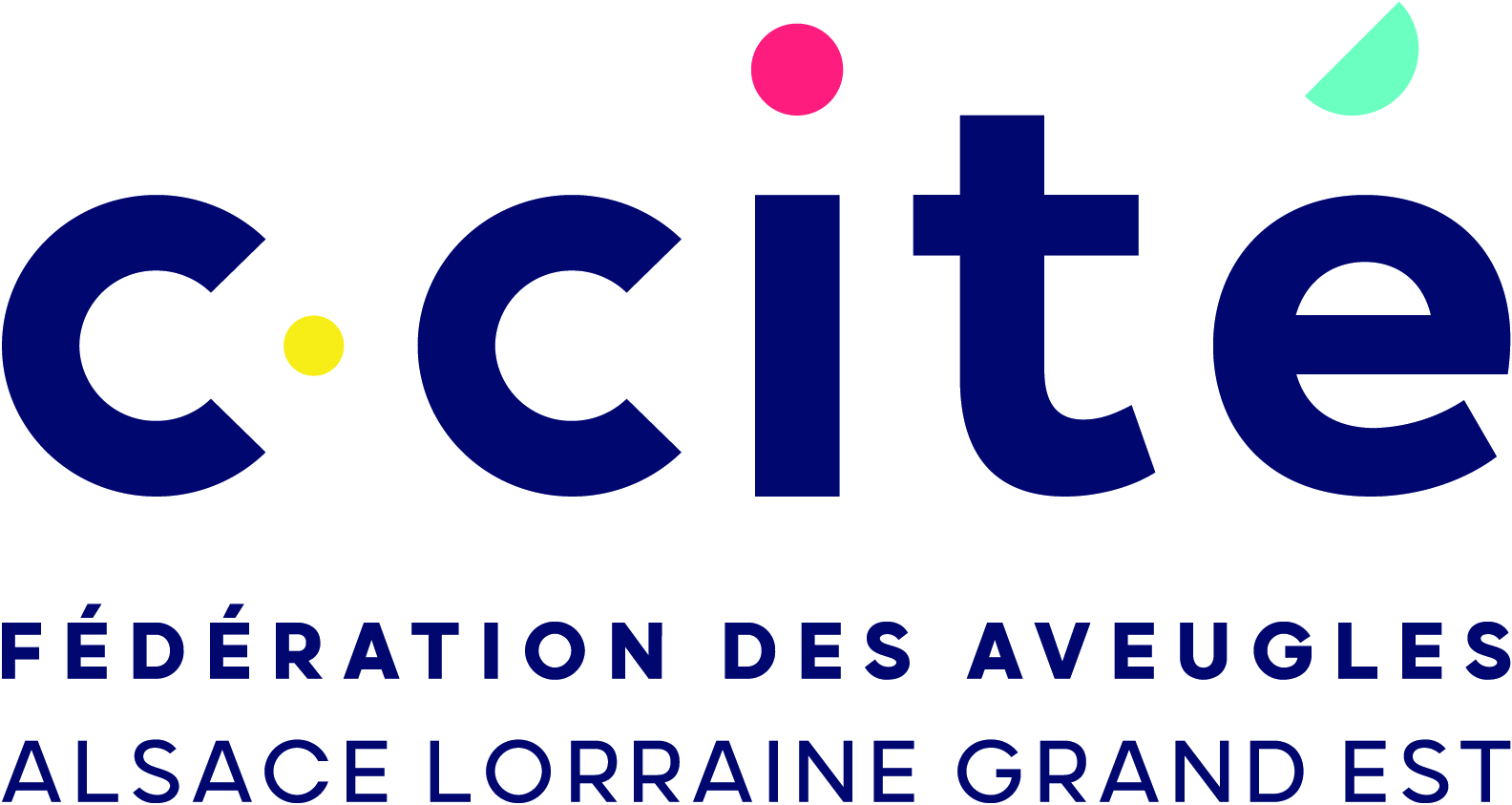 Rapport d’activitÉs 2021SommaireÉditorial du PrésidentMalgré un regain d’activité de notre secteur commercial à la sortie du confinement de 2020 et malgré une combativité certaine de l’ensemble des équipes de notre Entreprise Adaptée et de notre ESAT, nous savions l’équipe dirigeante et moi-même que l’année 2021 serait compliquée.En effet, notre activité a été fortement impactée par une baisse conséquente des aides dans le domaine du temps partiel ; par une diminution de l’activité commerciale terrain et de nos plateformes téléphoniques due à nos nombreux clients qui avaient basculé sur le travail à distance et qui étaient donc moins joignables ; ainsi que par les reports successifs de la date limite de la collecte de la taxe du 10% AGEFIPH.La situation sanitaire a également perturbé la vie associative de nos membres, avec de longues périodes d’inactivité dues au pass vaccinal puis à l’obligation vaccinale, qui ont eu pour effet d’éloigner beaucoup de nos membres des activités de sport et de loisir. Cette impossibilité de pouvoir nous rencontrer physiquement a bien sûr entraîné quelques conséquences pour certains d’entre nous. Cet isolement forcé a été un frein important dans la vie du quotidien, et ce notamment pour l’entraide et la convivialité que nos membres apprécient tant.Cependant, à partir de septembre 2021, une vie un peu plus normalisée a pu s’installer pour les activités associatives de nos membres. Quelques fêtes de noël de nos groupements locaux ont même pu se tenir, et ce fut un crève-cœur pour moi d’avoir à prendre la décision d’annuler celle de Strasbourg au Palais de la Musique et des Congrès.Ce mauvais résultat de l’exercice 2021 nous a contraint à prendre des mesures comme on le fait toujours en pareil cas : établir un budget prévisionnel pour 2022 avec des restrictions notoires pour mieux encadrer les dépenses et pour continuer à mettre l’accent sur les secteurs porteurs qui peuvent pérenniser notre stabilité économique et financière.Les projets de restructuration de notre siège ne sont bien sûr pas abandonnés, et font ainsi l’objet d’un simple décalage dans le temps. Le travail se poursuit, avec notamment la mise en place d’une collaboration active entre notre Service Communication et le cabinet de consultation en marketing strasbourgeois Double Point. Celui-ci a été mis en place dans le but d’affiner notre stratégie de développement afin de pouvoir atteindre les objectifs que nous nous sommes fixés.Ces objectifs, je les rappelle ici :Tout d’abord, le développement de notre marque inclusiv®, tant sur le plan marketing que structurel. En ce sens, notre force commerciale terrain pourra s’appuyer sur le savoir-faire de Rachid Karam, le nouveau responsable de ce service ; mais également sur le responsable des opérations, Ludovic Spitz. Ce dernier épaulera également toute l’équipe du back office mais également notre service de production et nos plateformes téléphoniques.Ensuite, le développement de repères® signalétique, pour la vente et la pose des produits de signalétique et d’accessibilité pour l’équipement des bâtiments et des voieries.Enfin, la création de notre tiers-lieu Le LICHT !, avec notamment son café-boutique, son espace évènementiel plongé dans le noir et son atelier artisanal, sur lequel nous travaillons activement en partenariat avec l’atelier de design durable Bouillons avec la création de nouveaux produits designs et éco-responsables pour les particuliers. De plus, il s’agira de développer les activités du LICHT ! déjà mises en place : la cuisine connectée et adaptée avec la mise en place d’ateliers de cuisine et de sensibilisation ainsi que le Bunker Comestible, notre champignonnière bio, qui devra elle aussi monter en puissance, avec l’organisation notamment de son circuit de distribution aux particuliers et aux professionnels.Je reste confiant pour l’avenir et ai la chance d’être entouré de personnes déterminées et bienveillantes qui ne ménagent pas leur peine ! Nous nous devons de nous serrer les coudes, car nous avons encore tant de belles choses à faire ensemble !Retour au sommaire***Présentation Depuis plus d’un siècle, la Fédération des Aveugles Alsace Lorraine Grand Est représente, soutient et défend les personnes en situation de handicap visuel, qu’elles soient aveugles ou malvoyantes. Reconnue de mission d’utilité publique, elle accompagne les déficients visuels au quotidien, dans différents aspects de leur vie. Elle est à l’origine de la création de plusieurs structures et établissements qui partagent les objectifs suivants :Veiller à l’intégration sociale et professionnelle des personnes handicapées visuelles ;Aider les déficients visuels de tous âges dans leurs actions au quotidien ;Œuvrer en faveur de l’emploi des déficients visuels ;Accroître leur bien-être en luttant contre leur isolement et en favorisant leur autonomie ;Améliorer l’accessibilité pour les non-voyants et les malvoyants ;Lutter contre l’indifférence et sensibiliser aux difficultés liées à la cécité et la malvoyance.L’action de notre Fédération s’articule autour de trois missions fondamentales :une mission d’accompagnement : être auprès des personnes aveugles ou malvoyantes, leur apporter de l’aide et des réponses, quel que soit leur âge ou leur situation, constitue un rôle primordial de la Fédération. Celle-ci est un lieu ouvert qui s’adresse aussi bien aux personnes touchées par ce handicap qu’à leurs proches. Elle les accompagne et les conseille à toutes les étapes de la vie sur des sujets aussi variés que la reconnaissance de leurs droits, la scolarité, les solutions de déplacement et d’accessibilité, le matériel adapté, etc. La Fédération est également un lieu de partage et de rencontres qui, via les activités proposées mais aussi les échanges entre adhérents, permet à chacun de dépasser son handicap et de gagner en autonomie.une mission pour l’emploi : lors de sa création en 1909, la vocation de la Fédération était de proposer un travail aux personnes aveugles et malvoyantes dans des conditions qui leur soient adaptées. Aujourd’hui encore, elle emploie des travailleurs handicapés dans ses structures de travail. L’insertion professionnelle des personnes déficientes visuelles représente donc l’une des préoccupations premières de la Fédération et un sujet sur lequel elle a une réelle légitimité à agir et à s’engager.une mission de représentativité et défense des droits : la Fédération des Aveugles Alsace Lorraine Grand Est constitue, avec près de 600 membres, une importante association au niveau régional. Elle a été créée « par et pour » les déficients visuels et ceux-ci jouent un rôle central dans sa gouvernance, son fonctionnement et ses grandes orientations. À ce titre, elle représente les personnes aveugles et malvoyantes au niveau local et régional, ainsi qu’au niveau national, via la Fédération des Aveugles et Amblyopes de France dont elle est membre. Son action vise à défendre leurs droits, à favoriser l’accessibilité partout et pour tous, à faire reconnaître les spécificités du handicap visuel… Elle agit en ce sens auprès des administrations concernées, des pouvoirs publics mais également du grand public, grâce à des actions de sensibilisation. Depuis 2022, la Fédération des Aveugles Alsace Lorraine Grand Est utilise, dans le cadre de sa communication et à titre de nom d’usage principal, la dénomination « c’cité » qui peut être adjointe ou se substituer à la dénomination de l’association, ce sur tous supports.Nos valeurs :La Fédération s'engage résolument dans une action humaniste et citoyenne au service et pour la promotion des personnes aveugles et handicapées visuelles. Elle fonde son action sur des valeurs fortes largement partagées :L'entraide et le partage doivent permettre à chacun d'accéder à l'information, la connaissance et d’accroître son autonomie, que ce soit dans sa vie personnelle, sociale ou professionnelle.L'égalité : la Fédération milite pour une société égalitaire et inclusive qui garantisse à chacun une réelle égalité des chances, quel que soit son parcours ou son handicap.Le Conseil d’administrationPrésident : M. Gabriel REEBSecrétaire Général : M. Jacques VON DER MARCKTrésorière : Mme Doris KIEFFERLes Vice-PrésidentsVice-Président délégué de la Moselle : Vincent DELLA ROCCAVice-Président délégué du Haut-Rhin : Patrice HENRIONVice-Président délégué du Bas-Rhin : Fabien SIMONAdministrateurs non ou malvoyantsM. Cyprien DE JABRUNM. Josian FIXM. Jacques HALONMme Odile HOCHARDMme Christelle KNEZM. Christian LUDMANNMme Jessica LUXM. Jean-Marc MANENTIM. Jean-François MILLOTMme Cathie SAMTMANNM. Charles SCHMITM. Gilles TRAUTMANNAdministrateurs voyantsMme Hélène DOLLFUSM. Benoît LAUGELMme Valérie LUXM. Pierre STEMMERComité des sagesM. Jean-Paul REIBELM. René SCHAADM. Fernand STRAUMANNPrésident d’honneur M. Victor ROOSVice-Présidente d’HonneurMme Lucette LUTTEMBACHERRetour au sommaire*** Chiffres clés 2021  592 membres dont : 424 membres actifs153 membres sympathisants6 membres bienfaiteurs7 membres d’honneur2 membres personnes morales En 2021, 25 membres ont été admis et 30 membres nous ont quittés : 11 sont décédés, 5 ont démissionné, 9 ont été radiés pour non-paiement de la cotisation.Ressources humaines au 31/12/2021 : 115 salariés  Dont : 39 ouvriers 22 Commerciaux Terrain23 employés11 cadres14 personnes sur la plate-forme téléphonique de Douai6 personnes sur la plate-forme téléphonique de StrasbourgL’Entreprise Adaptée emploie 60 personnes reconnues travailleurs handicapés. A ceux-ci s’ajoutent 22 usagers de l’ESAT Les Ateliers du Petit Prince.Retour au sommaire***Faits marquants 2021Une nouvelle dynamique pour notre association et ses marques en termes de communicationDans le but de moderniser l’image de notre association et ses marques, nous avons travaillé durant toute l’année 2021 sur la mise en place de nouveaux noms et logos. En ce sens, la Fédération des Aveugles Alsace Lorraine Grand Est se dote désormais d’un nouveau nom de marque : c’cité. Sa marque « Pôle Travail Adapté et Protégé », dédiée à la vente de produits et services aux entreprises, devient ainsi en 2022 inclusiv®. Sa marque ARGOS-Services, dédiée à la signalétique et à l’accessibilité, est devenue repères® signalétique, et s’est dotée d’un nouveau site internet de vente en ligne. Un accompagnement au niveau de la communication et du marketing a également été mis en place pour dynamiser nos activités.Le lancement d’une nouvelle marque : Le LICHT ! pour allier l’inclusion et l’éco-responsabilitéAux deux marques que comptaient notre association jusque-là s’est ajoutée en 2021 Le LICHT ! : un tiers lieu qui voit le jour progressivement et qui allie l’inclusion et l’éco-responsabilité autour de 5 projets innovants et insolites : un café-boutique, une cuisine connectée et adaptée, un espace évènementiel sensoriel plongé dans le noir, un atelier artisanal et une champignonnière bio. Cette nouvelle marque vise à offrir de nouvelles perspectives professionnelles aux personnes en situation de handicap, notamment les personnes aveugles et malvoyantes, et faciliter leur insertion en milieu ordinaire de travail. Elle vise également à sensibiliser le grand public et changer son regard sur le handicap, notamment visuel. En juin 2021, nous avons ainsi lancé un financement participatif pour permettre la création de la cuisine connectée et adaptée, qui est actuellement en fin d’installation au sein de notre Espace Culture et Loisirs de Strasbourg. Celle-ci accueillera des ateliers de cuisine pour nos membres, des formations pour les futurs cuisiniers et commis du café-boutique ainsi que des sensibilisations pour le grand public et les professionnels de la restauration. En septembre 2021, nous avons inauguré notre champignonnière bio, baptisée le Bunker Comestible, installée dans un ancien bunker. Nos maraîchers en situation de handicap y cultivent en permaculture des pleurotes et des shiitakes commercialisés en circuit court auprès des particuliers et restaurateurs strasbourgeois. En parallèle, nous avons démarré durant l’année une réflexion autour des objets artisanaux qui seront fabriqués dans nos ateliers et vendus au café-boutique, dont des brosses à légumes, à vaisselle ou encore des carnets en papier recyclé et couverture en papier braille. La café-boutique, baptisé Café LICHT !, quant à lui devrait voir le jour dans les deux prochaines années.De nouveaux projets en cours de construction et des activités récurrentes pour nos membresNotre association a également mené en parallèle des projets du LICHT ! de nouveaux projets pour ses membres. Le premier : la création à Strasbourg d’un espace numérique dédié à la formation au numérique adapté des personnes aveugles et malvoyantes, en partenariat avec la Fédération des Aveugles de France. Le second : la rénovation de notre Espace Culture et Loisirs de Metz, avec la création d’une cuisine connectée et adaptée et d’un petit espace numérique pour former nos membres à l’informatique adaptée. Du fait du contexte sanitaire, l’année 2021 s’est avérée très difficile en termes d’organisations d’activités. Nous soulignons tout de même l’organisation d’un concours d’écriture, l’organisation d’activités de loisirs quand le contexte le permettait dans nos groupements de Metz et Colmar et notre Espace Culture et Loisirs de Strasbourg, ainsi que différents ateliers d’apprentissage du numérique adapté tout au long de l’année. Nos sections sportives ont également été freinées, le championnat de France de tir sportif ayant été annulé, mais notre section showdown a pu tout de même bénéficier d’un nouvel espace d’entraînement et participer au Championnat de 3ème division à Nevers les 4 et 5 décembre derniers. En parallèle, notre service d’accompagnement social a continué de fonctionner tout au long de l’année et un groupe de parole a été mis en place pour nos membres. Une Assemblée Générale connectée Le 19 juin 2021, l’Assemblée Générale de la Fédération s’est tenue sous forme de visioconférence avec près de 70 personnes connectées. Vous pouvez consulter le Rapport d’Activités 2020 de la Fédération des Aveugles Alsace Lorraine Grand Est en cliquant ici.Soutien aux initiatives locales pour le handicap visuelNotre association s’inscrit dans un maillage associatif local riche de nombreuses initiatives pour l’inclusion des personnes en situation de handicap. En ce sens, nous n’hésitons pas à soutenir à notre échelle de nombreux projets à impact positif. En 2021, nous avons permis à l’association Vue du Cœur, qui organise des activités de loisirs pour des jeunes déficients visuels, de se retrouver le 6 mars après-midi au sein de notre Espace Culture et Loisirs de Strasbourg, le partenariat se poursuit aujourd’hui. Nous avons également soutenu avec une aide de 5000 € la construction du stade de cécifoot du Sporting Club de Schiltigheim, où se déroulent désormais de nombreuses compétitions dont le Championnat de France de cécifoot. Notre Président Gabriel REEB a également mentoré la mini-entreprise du collège de Seltz qui a créé un verre-doseur adapté aux personnes aveugles et malvoyantes. Notre association a aussi accompagné l’Office de Tourisme de Colmar dans ses phases de test pour la mise en place d’une visite sensorielle de la ville en février et en octobre. Lancement de l’étude Homère dans le Grand Est le 9 novembreMardi 9 novembre, la Fédération des Aveugles Alsace Lorraine Grand Est en partenariat avec l’association de l’EHPAD Bartischgut ont organisé le lancement dans le Grand Est de l’étude Homère par le biais d’une grande réunion d’information dans l’hémicycle du Conseil Régional de la Région Grand Est à Strasbourg. Plus de 70 personnes et 19 intervenants étaient présents pour en savoir plus sur cette étude visant à obtenir des données inédites sur la population déficiente visuelle en France et à récolter un ensemble d’informations pertinentes sur le cadre de vie des personnes.Retour au sommaire***Nos MissionsAccompagnement	Le service socialL’année 2021 aura été une année assez riche pour le service social.Nous avons pu constater une reprise quasiment normale des rendez-vous, en veillant bien entendu à respecter les gestes barrières.80 membres ont ainsi pu bénéficier des services proposés en un peu plus de 150 rendez-vous.Nous proposons à nos membres un accompagnement dans leurs démarches administratives avec la MDPH, la CAF, la sécurité sociale, la CARSAT, les services des Impôts, et d’autres administrations.Nous pouvons également les accompagner pour trouver des solutions adaptées à leur situation, en les orientant vers les différents services existants.Parmi nos différentes missions, de nouvelles tâches nous ont également été confiées cette année, comme l’accompagnement social des salariés handicapés de notre structure de travail strasbourgeoise.L’année 2021 aura aussi été marquée par la reprise des sensibilisations.Nous avons eu le plaisir d’intervenir toute une semaine dans la société Octapharma à Lingolsheim pour sensibiliser son personnel aux difficultés rencontrées par les personnes déficientes visuelles.Pour cela, plusieurs ateliers avaient été proposés ; comme un parcours dans le noir, une démonstration de matériel adapté (téléphonie et informatique), une initiation au braille ainsi qu’un atelier de simulation des différentes pathologies de la vue, par le port de lunettes. Le plus important dans ces sensibilisations, est le témoignage des personnes déficientes visuelles lors des différents échanges qu’elles peuvent avoir avec les participants.Sans les membres de la fédération qui acceptent de nous prêter main forte ces sensibilisations n’auraient aucun sens. Et nous tenons à les remercier chaleureusement pour le temps qu’ils acceptent de nous accorder, et pour leur authenticité.Nous avons également eu le plaisir d’accueillir au sein de l’Espace Culture et Loisir la classe de seconde en restauration du Lycée Professionnel Aristide Briand, pour laquelle nous avons organisé un déjeuner dans le Noir.Il était important pour nous de mettre ces élèves en situation de handicap visuel afin qu’ils comprennent l’importance de la transmission d’informations précises lors d’un service. Et nous remercions certains salariés du restaurant dans le Noir de Strasbourg d’avoir accepté de partager leurs savoirs faire et savoirs être lors de cette sensibilisation, ainsi que nos autres membres, salariés de l’ESAT et bénévoles sans qui tout cela ne serait impossible.L’Office du Tourisme de Colmar nous a également sollicité pour tester la visite sensorielle du Centre de la ville qu’il souhaitait proposer aux personnes déficientes visuelles.Nous nous y sommes rendu au mois de mars avec plusieurs membres pour découvrir les différents supports tactiles, visuels, auditifs et gustatifs prévus pour la visite, ainsi que son parcours.Nos membres, habitués à cet exercice, ont pu formuler un certain nombre d’appréciations et de critiques afin d’améliorer certains supports, et la fluidité de la visite et de ses commentaires.Au mois d’octobre nous avons eu la chance d’y retourner pour tester la version finale de cette visite qui a comblé les participants.C’est une démarche rare qu’il nous faut mettre en avant, et nous remercions chaleureusement Madame Bénédicte GONNET qui est à l’initiative de ce projet.En conclusion, l’année 2021 aura été une année riche en rencontres, en échanges, en partages, en collaboration, et nous tenons à remercier nos membres pour la confiance qu’ils nous accordent dans leur accompagnement, ainsi que nos bénévoles, membres et non membres, pour leur aide et leur soutien sans faille.Retour au sommaire***Les activités de culture, sport et loisirsTout au long de l’année, notre Fédération propose à ses membres des activités de culture, sport et loisirs, avec pour objectif de lutter contre l’isolement des déficients visuels et de leur donner l’opportunité de prendre part à des activités adaptées. Les groupements locauxNos différents groupements locaux assurent une animation du territoire au plus proche des adhérents en organisant plusieurs fois par an des sorties ou temps d’échanges. Néanmoins, en 2021, la crise sanitaire a fortement impacté la vie de nos groupements, rendant très difficile l’organisation d’activités. Les activités ont tout de même pu reprendre à partir du mois de septembre.Pour le groupement Metz et Thionville, les activités hebdomadaires au sein de notre Espace Culture et Loisirs ont pu reprendre durant la fin de l’année. Dès lors, des activités variées (jeux de société, café discussions, etc.) sont organisées tous les lundis de 14h à 18h et les jeudis de 9h à 12h. Des entraînements showdown hebdomadaires sont également organisés tous les mercredis de 14h à 17h. D’autres activités ponctuelles ont été organisées telles qu’une sortie le 8 novembre avec l’AVH Nancy, une soirée Beaujolais Nouveau le 26 novembre, le repas de Noël le 4 décembre qui a réuni 47 participants, le goûter de Noël le 13 décembre qui a rassemblé 10 personnes. En 2021, nous avons aussi démarré une recherche de fonds pour le projet de rénovation de notre Espace Culture et Loisirs situé au 24 A Place Saint Simplice.Pour le groupement de Colmar et Sélestat, les activités mensuelles ont pu reprendre dès le mois de septembre. Dès lors, deux activités sont proposées chaque mois à Colmar le 1er et le 4ème vendredi du mois, ainsi qu’à Mulhouse le 3ème vendredi du mois. Au programme : des activités variées dont des jeux de société ou encore des sorties et visites. Le groupement a également organisé un repas de Noël le 27 novembre qui a réuni 11 personnes. Une recherche active a également été menée pour trouver une salle permettant d’accueillir une table de showdown afin d’ouvrir une nouvelle section à Colmar. Cette recherche a abouti en 2022.Pour le groupement de Strasbourg, Molsheim et Saverne, la situation sanitaire a fortement entravée l’organisation de sorties, qui ont été reportées à 2022, dont le sentier pieds nus du Sensoried. Le groupement a néanmoins organisé une soirée Beaujolais Nouveau le 3 décembre au sein de notre Espace Culture et Loisirs de Strasbourg, qui a réuni 14 personnes. Le groupement s’est vu contraint de devoir annuler son repas de Noël prévu le 18 décembre avec 79 inscrits du fait de la situation sanitaire. Pour le groupement d’Haguenau, un apéro-visio a été organisé le 17 septembre ainsi qu’un repas de Noël ayant réuni 44 personnes le 28 novembre. Pour le groupement de Sarreguemines, un repas de Noël a été organisé le 5 décembre à Cappel et a réuni 20 personnes.Le groupement de Mulhouse a quant à lui eu beaucoup de difficultés à organiser des activités du fait de la situation sanitaire.Les responsables de groupements locaux en 2021- Metz/Thionville : M. Charles SCHMIT- Sarreguemines : M. Hubert O’RELLY - Haguenau : M. Laurent DORFFER- Colmar/Sélestat : M. Patrice HENRION- Mulhouse : M. Jean-Luc GEHIN- Strasbourg/Molsheim/Saverne : Mme Jessica Lux et Mme Christelle KnezNB : En 2022, Gilles TRAUTMANN remplace Laurent DORFFER en tant que responsable du groupement d’Haguenau. De même, Patrice HENRION remplace Jean-Luc GEHIN en tant que responsable du groupement de Mulhouse.Retour au sommaireL’Espace Culture et LoisirsL’Espace Culture et Loisirs a continué d’accueillir de nombreuses activités de loisirs pour nos membres tout au long de l’année 2021. Le premier semestre a été marqué par l’arrivée d’une nouvelle service civique, Laurie FERIN, qui a proposé l’organisation une fois par mois d’un atelier sur les différents thèmes du Moyen-Age avec son association de reconstitution médiévale L’Ost du Hibou.En parallèle se sont poursuivies les activités traditionnelles à savoir les balades, le shopping, le sport, les activités manuelles, etc. avec une certaine baisse de participation du fait de la situation sanitaire. Fin juillet a eu lieu le départ pour raisons personnelles de la coordinatrice de l’Espace Culture et Loisirs, Majda ABDARI.L’été a permis l’organisation de plusieurs balades et randonnées. À la rentrée, Fanny DEUPHON est arrivée en tant que nouvelle service civique, accompagnée par Hanane BOUMAIZA et Annabelle ROOS qui ont repris le relais pour la coordination de l’ECL. Fanny a organisé de nombreuses nouvelles activités dont des ateliers de fabrication fait maison ou encore des après-midi jeux, détente et discussions.Par la suite, deux étudiantes en STAPS, Lucie et Amélie, sont également intervenus ponctuellement pour l’organisation d’activités sportives dont le yoga et le stretching.Les ateliers Voice Over animés par Jacques HALON se sont également poursuivis tout au long de l’année avec quelques pauses du fait de la situation sanitaire et quelques formations en informatique ont été organisées par le biais de notre jeune membre Nael SAYEGH.Retour au sommaireLes activités sportivesAu niveau du tir sportif, notre section a poursuivi ses entraînements tout au long de l’année, tous les jeudis soir de 17h à 20h au Racing Club de Strasbourg. Le championnat de France 2021 a malheureusement été annulé du fait de la situation sanitaire. Au niveau du showdown : à Strasbourg, les entraînements loisirs se sont poursuivis tout au long de l’année au sein de l’Espace Culture et Loisirs de la fédération. La section a eu la chance à partir du 17 juillet de pouvoir s’entraîner pour les compétitions à l’US Egalitaire de Strasbourg. Le 4 et 5 décembre, la section a participé au championnat de 3ème division de Nevers. À Metz, les entraînements loisirs ont repris à partir de septembre à raison d’une fois par semaine le mercredi de 13h30 à 17h30, coordonné par François DI MATTEO. Tout au long de l’année 2021, notre groupement de Colmar et particulièrement son responsable de groupement Patrice HENRION a recherché une salle pour ouvrir une section showdown dans le Haut-Rhin, ce qui a abouti en 2022.Nos sections sportives se sont également illustrées en participant à de nombreux évènements destinés à faire découvrir le sport adapté dont la journée Olympique et Paralympique de Strasbourg le 26 juin, la journée des associations de Strasbourg le weekend du 18 et 19 septembre ou encore la semaine du handicap au Collège La Pierre Polie de Vendenheim du 4 au 8 octobre. Retour au sommaire***Emploi L’insertion des personnes en situation de handicap dans un environnement adapté et professionnel représente le cap vers lequel nous tendons. L’employabilité des personnes déficientes visuelles et aveugles étant l’une de nos orientations prioritaires, c’cité – la Fédération des Aveugles Alsace Lorraine Grand Est -emploie 137 personnes dont la moitié sont en situation de handicap et incluant 22 usagers présents au sein de l’ESAT.Le Bilan 2021 des structures de travail :L’année 2021 fut un exercice impacté par la poursuite de la crise du COVID et une baisse de – 18% de notre chiffre d’affaires par rapport à 2019 qui correspond à la dernière période vécue « hors pandémie ». Avec une performance commerciale identique à l’année 2020, l’exercice 2021 fut aussi synonyme de l’arrêt de la politique du « quoiqu’il en coûte » et du soutien gouvernemental aux entreprises, notamment à travers le chômage partiel. La baisse de la collecte du 10% Agefiph qui s’apparente à un levier plus proche d’un « soutien social » que d’un « levier commercial » nous confirme également que la stratégie que nous suivons et qui repose sur la double compétence « bien produire » et « bien valoriser » est le bon cap. Nous devons être en mesure de valoriser des produits que nous fabriquons et qui doivent susciter l’intérêt des consommateurs. Dans ce cadre, nous avons noué un partenariat avec une agence de marketing, Double Point, qui nous accompagne dans les études de marchés, d’intérêts et de distribution de nos futurs produits. À travers cette stratégie, nous cherchons également à recentrer notre offre produits afin de redéfinir notre cible.La structuration de la force commerciale se poursuit avec comme idée de réduire le catalogue de nos produits en lien avec triptyque : « Production propre, Rentabilité et Valorisation ». L’objectif prioritaire étant de redresser et stabiliser le résultat de l’entreprise de façon pérenne. Avec l’arrivée de notre nouveau responsable commercial terrain France, monsieur Rachid Karam, les canaux de vente sont en cours d’optimisation avec une poursuite de l’étude basée sur la recherche de la complémentarité entre la vente terrain et téléphonique, trop souvent opposées. Malgré le résultat 2021, il faut relever comme en 2020, la force de résilience de notre entreprise qui s’est battue à travers chaque collaborateur pour redresser sur le dernier trimestre une situation initialement compliquée. Les chiffres dans le détail pour les métiers traditionnelsBasés sur le portefeuille de commandesCA TOTAL GENERAL : CA 2020 = 3 041 184 € versus CA 2021 = 2 865 228€ soit une diminution de – 175 955 € HT ce qui correspond à une baisse de - 5.79 %. Dans le détail : Le terrain affiche un résultat de 2 057 440€ pour l’exercice 2021 contre 2 055 787€ en 2020, soit un résultat à l’équilibre ?Les plateformes téléphoniques présentent un résultat de 807 788€ pour l’année 2021 contre 985 397€ en 2020, soit une diminution de – 177 608€ ce qui représente une baisse de – 18.02% Le résultat consolidé de 2021 pour notre structure est déficitaire et s’élève à - 426 699 € (Social et Entreprise Adaptée cumulés) contre un résultat bénéficiaire de + 238 418 € en 2020.Ce résultat s’explique notamment par : Un résultat commercial à l’équilibre par rapport à l’année 2020 qui fait suite à une baisse de – 18% versus 2019, ce qui correspond à deux années consécutives de résultats commerciaux en baisse. La baisse issue de la collecte du 10% Agefiph avec un manque à gagner de 250 000€ par rapport à 2020,La fin du chômage partiel avec la fin du dispositif du chômage partiel qui participait à soutenir les entreprises en « allégeant la masse salariale ». Ce manque à gagner entre les 2 exercices est estimé à 222 000€.Des investissements souhaités qui s’imposaient, sur cette temporalité immédiate, à la Fédération tel que le changement d’ERP en passant de CEGID vers Odoo. D’autres investissements nécessaires, pour nous adapter à notre environnement mouvant tel que les investissements liés à la communication ou ceux liés à notre force de vente terrain notamment. Retour au sommaireReprésentativité et défense des droits	SensibilisationTout au long de l’année, notre association organise des sensibilisations auprès de différents publics et sur différents thèmes pour changer le regard sur le handicap. Au niveau des scolaires et étudiants, nous avons organisé une sensibilisation en visioconférence avec l’Ecole d’Orthophonie de Strasbourg le 1er février ainsi que des sensibilisations en présentiel à l’IFSI de Strasbourg autour de l’accueil en milieu médical, au Collège La Pierre Polie de Vendenheim autour du sport adapté du 4 au 8 octobre. Nous avons aussi préparé un diner dans le noir avec les étudiants de la filière hôtellerie-restauration du Lycée Professionnel Aristide Briand le 9 et 10 novembre. Au niveau des entreprises, nous avons organisé plusieurs jours de sensibilisation chez Octapharma du 15 au 18 novembre avec des parcours dans le noir et des ateliers de découverte de l’informatique et du braille. Au niveau des professionnels de santé, nous avons remis par le biais de notre administrateur Jacques Halon - et dans le cadre du Salon d’Art Contemporain ST-ART qui s’est tenu le 27 novembre – un tableau intitulé « Désolé pour cette interruption définitive de l’image » au Professeur SPEEG-SCHATZ du Service Ophtalmologie du Nouvel Hôpital Civil de Strasbourg. Ce afin d’encourager les professionnels de santé à rediriger leurs patients perdant la vue vers des associations comme la nôtre. Enfin, au niveau politique, nous avons organisé une grande sensibilisation le 10 septembre à Metz auprès des élus de la Ville et de la Métropole en partenariat avec l’association Universjo et les Auxiliaires des Aveugles de Moselle. Mis en situation de handicap visuel avec un bandeau reproduisant la cécité et munis d’une canne blanche, nous leur avons fait parcourir une rue passante de Metz afin de rendre compte du manque d’accessibilité de la ville. Plus de 60 personnes étaient présentes pour accompagner les élus présents.Retour au sommaire***Défense des droitsLes administrateurs de la Fédération des Aveugles Alsace Lorraine Grand Est participent au niveau local et national à de nombreux groupes de travail et commissions sur les thèmes du handicap, de l’accessibilité, des transports, de l’emploi, du tourisme ou encore de la citoyenneté.
Au niveau national, deux élus sont administrateurs de la Fédération des Aveugles de France : son président Gabriel REEB mandaté par le Conseil d’Administration pour le suivi de l'accès au numérique par le pôle informatique et accessibilité, et Victor ROOS, qui jusqu’en juillet 2021 a assuré la fonction de Vice-Président de la Fédération nationale et qui continue à présent de siéger à la commission des finances. Celle-ci mène régulièrement des actions de lobbying auprès des pouvoirs publics nationaux, ainsi qu’européens par le biais de l’Union Européenne des Aveugles. Elle est également très impliquée dans la Confédération Française pour la Promotion Sociale des Aveugles et Amblyopes (CFPSAA) qui rassemble les principales associations françaises agissant pour la déficience visuelle, et ce afin de présenter un point de vue unitaire sur les questions les concernant.
Notre Fédération est particulièrement active sur les sujets d’accessibilité et s’efforce de faire reconnaître les droits des personnes handicapées visuelles sur ces questions. En tant qu’association locale, nous nous attachons également à réagir aux enjeux liés au handicap visuel sur notre territoire, mais également à relayer au niveau local les revendications nationales. En ce sens, nous avons pris position en avril sur la réouverture des terrasses de façon élargie du fait du contexte sanitaire, ce qui pouvait entraver la liberté de circulation en ville. Cette prise de position a été entendue par la Ville de Strasbourg avec qui nous nous sommes entretenus pour faire valoir les droits des personnes aveugles et malvoyantes. En juin, nous nous sommes également positionnés sur l’accessibilité des trams, en rappelant les points clés que nous avions d’ores-et-déjà rappelé lors de nos participations aux commissions dédiées. Nous avons aussi défendu la déconjugalisation de l’AAH par un communiqué de presse en juin puis avons participé avec plusieurs de nos membres à une manifestation organisée par l’APF le 16 septembre.De plus, tout au long de l’année, Gabriel REEB, notre Président et administrateur de la Fédération des Aveugles de France, s’est vu confier en binôme avec Bénédicte Tenneson, salarié de la Fédération des Aveugles de France de collaborer au groupe de travail chargé de la révision de l’arrêté de l’aide technique PCH pilotée par la CNSA. Ils ont âprement défendu la prise en charge des outils grand public, (informatique adaptée, ordinateur et tablette, smartphones et téléphonie adapté, assistants vocaux pour les déficients visuels) et espèrent que leurs propositions pourront être prises en compte dans les décisions à venir.Retour au sommaire***Mot de conclusion du secrétaire généralComme le rappelait le Président, 2021 fut une année difficile, nous devons en tirer toutes les leçons et je crois que l’équipe dirigeante a pleinement conscience de la tâche qui les attend : limiter pour 2022 le déficit et à plus longue échéance revenir à l’équilibre dans les comptes de la structure.Je reste confiant, pourquoi, le Président ainsi que le Directeur nous ont indiqué le démarrage du service de Fundraising coordonné par Nadine Winkler qui sera essentiellement axé sur la collecte de fonds notamment sur des actions visant à convaincre des Grands Donateurs à nous rejoindre mais aussi à convaincre des mécènes à soutenir nos actions tant sur le plan social que sur celui de l’emploi.Dans ce domaine, je pense que la marge de manœuvre est importante, il faudra simplement savoir faire preuve de patience, car convaincre des Grands Donateurs est un travail de longue haleine où l’on se doit tout d’abord d’établir un climat de confiance avec nos partenaires.Ce travail sera payant et il viendra consolider et pérenniser les finances de notre association.Les préoccupations de l’activité économique ne doivent pas cependant nous faire oublier les missions que nous devons mener auprès de nos membres, et je me permets d’en souligner deux qui m’ont apporté une grande satisfaction, à savoir la concrétisation de la cuisine pédagogique de Metz et la mise en place à Colmar dans un espace associatif partagé un club de Showdown pour nos membres du secteur.Toute ces belles réussites nous motivent car nous le savons bien, que ce sont elles qui créent du lien social et qui donnent du sens à notre action collective. Et si je mets tous ces éléments dans la balance, je me dis que la situation est préoccupante mais pas du tout désespérée ! Je reste donc résolument optimiste pour l’avenir, je fais confiance à notre Président et à toute son équipe dirigeante pour mener à bien le redressement attendu ; et je sais aussi que tous les salariés de la maison ont toujours répondu présents pour faire face. En tant que Secrétaire Général, je me dois de rendre Notre Conseil d’Administration vigilant mais également d’œuvrer au soutien du président pour qu’il puisse travailler sereinement afin que nos services associatifs, notre Entreprise Adaptée et notre ESAT puissent continuer à œuvrer pour les personnes aveugles et déficientes visuelles, comme elle le fait depuis maintenant 113 ans déjà.Retour au sommaire